Tanóra:		Magyar irodalom 	4. osztályHely:			Móri R. M. Á. I. Pusztavámi TagiskolájaIdőpont:		2017.02.03.Tankönyvcsalád: 	OFI Kísérleti tankönyvTémakör:		Időbolt -  Utazás az időbenAz óra típusa:	szövegfeldolgozó óra, a meglévő ismeretek alkalmazása, az újabb			ismeretekhez kapcsolásaAz óra előzménye: 	A tanulók családjának „története”, családtagok 			Az idő múlása versrészlet elemzésével, költői példákkal			Az idő méréseAz óra anyaga:		SZITAKÖTŐ  folyóirat 35. szám	       Laczik- Pintér Edit: A visszatérített időTanító:			VisztnéKemele SzilviaAz óra fő részében a mesét csoportmunkában  dolgoztuk fel:1. bemutató olvasás után a globális megértés ellenőrzése történt tanítói kérdések segítségével	-Melyik mesére ismersz ?	-Mit követelt a hercegnő?	-Miért nem akart férjhez menni?	-Visszakapta-e az időt?2. Csoportmunka – differenciált szövegfeldolgozás:3. A csoportok meghallgatása, a mese újraolvasása, a tanulói kérdések közös megválaszolása4. Tanítói kérdések:	Mi az a választási kampány?			 Mikor kell alkalmazni?			Kik szoktak még kampányolni?  			Mi az a menü?			Mi az a blog? 			Létezik-e Jóvátételi Hivatal?  Milyen célt szolgálhat?			Mit tett a visszakapott idővel a hercegnő? Milyennek ismerted meg ebből a           			tettéből?5. Szintetizáló játék: Szófelhőben szavak keresése páros munkával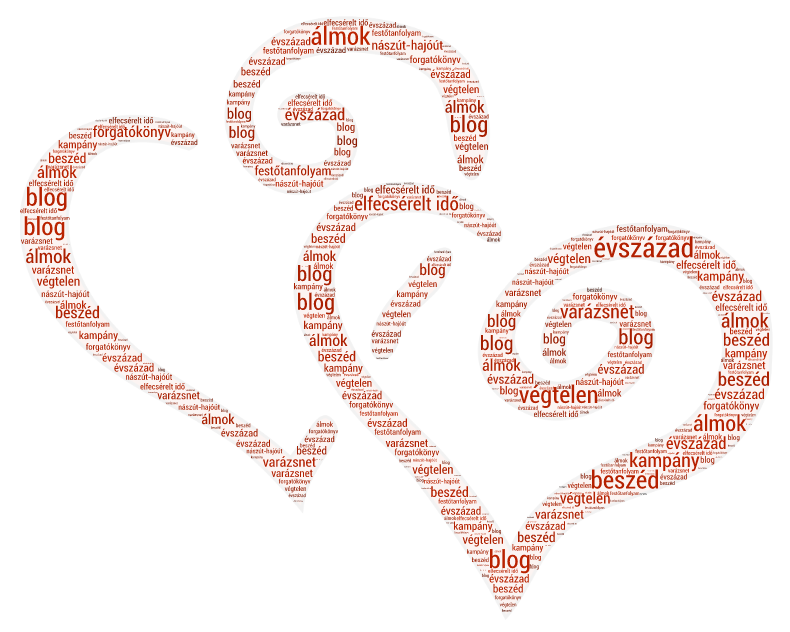 https://tagul.com/cloud/131-2. csoport ( nagyon ügyes tanulók 5-6 fő)Olvassátok el újra a mesét, keressétek ki a modern, mai világunkra utaló mesei elemeket, helyszíneket, meseszámokat, vessétek össze az eredeti mesében történtekkel!(tanítói segítség a lapon ---füzetbe dolgozzatok)	Lap:			a királyfi csókjával felébreszti Csipkerózsikát	összeházasodnak		az öreg király a királyfinak adja a birodalmát és a lányát				Óperenciás-tenger	1-2. csoport ( nagyon ügyes tanulók 5-6 fő)Olvassátok el újra a mesét, keressétek ki a modern, mai világunkra utaló mesei elemeket, helyszíneket, meseszámokat, vessétek össze az eredeti mesében történtekkel!(tanítói segítség a lapon ---füzetbe dolgozzatok)	Lap:			a királyfi csókjával felébreszti Csipkerózsikát	összeházasodnak		az öreg király a királyfinak adja a birodalmát és a lányát				Óperenciás-tenger	3-5.  csoport  (kb. 12-13 fő)A szétdarabolt szövegrészletekhez tegyetek fel kérdéseket, füzetbe dolgozzatok ! A szöveget 3 részre osztottam.1. rész: 	Elejétől……igent mondanod a házassági ajánlatomra.2.rész: Pont ez az!........nem lesz esküvő3. rész: Az öreg királynak……..a végéig3-5.  csoport  (kb. 12-13 fő)A szétdarabolt szövegrészletekhez tegyetek fel kérdéseket, füzetbe dolgozzatok ! A szöveget 3 részre osztottam.1. rész: 	Elejétől……igent mondanod a házassági ajánlatomra.2.rész: Pont ez az!........nem lesz esküvő3. rész: Az öreg királynak……..a végéig6. csoport ( 2-3 fő) (lassabban haladók)Gyakoroljuk az olvasást!oly-any-nyi-raüd-vöz-lé-séta-latt-va-lókel-kül-det-temeg-va-ló-sít-has-sabú-vár-ko-dás-salszó-ra-koz-ta-tá-sá-rólfel-éb-resz-tet-te-lekki-ke-re-ke-dettmeg-győz-zükfes-tő-tan-fo-lyam-malkár-pót-lá-sá-valoda-vág-ta-tott